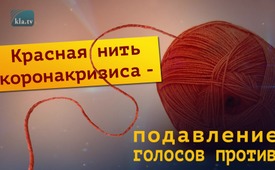 Красная нить коронакризиса  ̶-   подавление голосов против!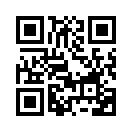 Политические решения в условиях происходящего кризиса с коронавирусом сознательно определяются мнениями нескольких, порой сомнительных, экспертов. С другой стороны, многочисленные обоснованные альтернативные голоса высококвалифицированных специалистов в средствах массовой информации называются теориями заговора и обвиняются в некомпетентности и, таким образом, систематически подавляются. Разве эти методы манипулирования не напоминают нам о тоталитарных государствах, которые хотят навязать диктатуру мнений и поведения? Вы тоже можете способствовать тому, чтобы эта «диктатура мнений» средств массовой информации была немедленно прекращена.На политические решения в условиях имеющегося коронакризиса сильное влияние оказывают мнения нескольких экспертов, с которыми проводились специальные консультации. В частности, мнения вирусолога профессора Кристиана Дростена и президента Института Роберта Кох, профессора доктора Лотара Вилера практически ежедневно доводятся до сведения общественности через средства массовой информации.
Чтобы компенсировать это одностороннее освещение со стороны ведущих СМИ, различные альтернативные средства массовой информации, а также Kla.TV дали возможность высказать своё мнение другим компетентным экспертам. Интересно, что все они почти без исключения оценивают текущее положение с коронавирусом совершенно противоположным образом. 
Следующие три примера показывают, что эти мнения экспертов не являются единственными: 

Пример 1:
Ассоциация «Врачи для просвещения» объединяет более 1000 врачей, преимущественно из Германии. Эта группа экспертов считает, что меры, принимаемые против коронавируса, абсолютно чрезмерные, а также требует проведения вскрытия тех, кто умер от COVID-19.  

Пример 2:
Опрос около 200 специалистов в области вирусологии, иммунологии и интенсивной терапии дал следующий результат:
1. Более 95% из них считают, что закрытие школ и детских садов не является необходимой мерой!
2. Около 83% из опрошенных считают, что при освещении событий в СМИ не хватает баланса - слишком часто приводятся мнения одних и тех же экспертов. 
3. Примерно 33% считают, что свобода слова в науке под угрозой!

Пример 3:
По этой ссылке вы можете найти подборку из примерно 250 экспертных заключений со всего мира, которые абсолютно противоречат официальной оценке Вилера и Дростена, которую распространяют средства массовой информации.
Когда эти многочисленные обоснованные альтернативные мнения распространились в интернете, СМИ отреагировали на это «информационной войной», прибегнув к манипуляционным методам, которые они уже часто использовали в прошлом. Здесь мы приведём только два примера:

МЕТОД МАНИПУЛЯЦИИ 1: Голоса против квалифицируются как «теории заговора»!
Разве не странно, что голоса высококлассных специалистов, таких как пульмонолог доктор Вольфганг Водарг; терапевт доктор Клаус Кёнлейн; специалист по микробиологии и эпидемиологии профессор доктор Сухарит Бхакди, а также учёный Шива Айядурай, связывают с теориями заговора и тем самым намеренно дискредитируют?

МЕТОД МАНИПУЛЯЦИИ 2: Всех несогласных обвиняют в некомпетентности!

Вот только один пример из многих:
д-р Вольфганг Водарг- пульмонолог, в течение многих лет возглавлял департамент общественного здравоохранения, а в качестве многолетнего члена СДПГ даже был председателем комитета по здравоохранению бундестага Германии. Он уже предупреждал о распространённой фарминдустрией панике в случае со свиным гриппом. В отличие от доктора Водарга, профессор Дростен был явно неправ, когда в то время поддался паническим настроениям по поводу этой инфекции. Он настоятельно рекомендовал вакцинацию, которая в конечном итоге вызвала тяжёлые побочные эффекты. Поэтому очень удивительно, что предупреждение доктора Водарга о возобновлении паники теперь, по поводу коронавируса, дискредитируется средствами массовой информации как «полная чушь».

Таким образом, невероятный дисбаланс становится очевидным: как приведённые три примера, так и методы манипуляции показывают, что в этих серьёзных политических решениях были проигнорированы сотни, даже тысячи голосов высококлассных экспертов, а услышаны были лишь несколько специально отобранных мнений.
Профессор д-р Сухарит Бхакди, известный эксперт и специалист в области микробиологии и эпидемиологии, бывший руководитель Института медицинской микробиологии и гигиены университета в г. Майнц, идёт ещё дальше и подвергает сомнению компетентность этих специально выбранных экспертов.

Интервью:
Бхакди: Конечно, господин Шпан, я думаю, банкир, 
Интервьюер: Он не врач?
Бхакди: Г-н Вилер - ветеринар, который на самом деле никогда не имел дело с пациентами и никогда не делал вскрытия. Поэтому я полностью потерял веру в это министерство здравоохранения, а также веру в консультантов. 
Интервьюер: Мы всегда слышим Дростена из «Шарите» и руководителя института Роберта Коха. Почему мы слышим только этих двоих?
Бхакди: Я этого не знаю. Я хотел бы это знать, многие люди хотели бы это знать, и я считаю, что от населения это не должны скрывать. Они должны узнать причину, иначе всё это будет неправдоподобно. Мне совершенно не хватает научного обоснования в этих заключениях. Вы знаете, проблема в том, что в этой стране очень мало у кого спрашивают экспертное мнение, когда речь заходит о таких важных вещах. 

ВЫВОД: красной нитью, проходящей через весь кризис с коронавирусом, является систематическое подавление альтернативных голосов высококвалифицированных профессионалов со всего мира!

Уважаемые зрители, 
разве эти методы манипулирования не напоминают нам о тоталитарных государствах, которые хотят навязать диктатуру мнений и поведения? Разве эта пандемия не носит тоталитарный характер? 
Хотели бы вы также внести свой вклад, чтобы эта «диктатура мнений» в средствах массовой информации была немедленно прекращена?  
Тогда станьте сами мейнстримом и распространяйте ссылку на эту разъясняющую программу в социальных сетях!  От ваших друзей и знакомых больше не будут скрыты эти альтернативные мнения!от kwИсточники:Прессконференции РКИ с президентом Виелером и Кристианом Дростеном:
https://www.youtube.com/watch?v=IPzXvLunoIo
https://www.youtube.com/watch?v=cXBIXes4_Q4

Три примера высококвалифицированных голосов:
https://www.ärzte-für-aufklärung.de/
https://www.welt.de/politik/deutschland/article207910551/Coronavirus-Experten-Umfrage-Schulschliessungen-unwichtig-Meinungsfreiheit-bedroht.html
https://www.medizin.uni-tuebingen.de/de/das-klinikum/pressemeldungen/261?press_str=
https://www.nichtohneuns.de/virus/

Как голоса специалистов дисквалифицируются как "Теории заговоров":
https://www.tagesschau.de/investigativ/monitor/corona-verschwoerungstheorien-101.html
https://www.youtube.com/watch?v=xcirqmhBCvk
https://en.wikipedia.org/wiki/Shiva_Ayyadurai
https://www.presse.online/2020/05/08/bhakdi-ueber-seine-motivation-verschwoerungstheorien-und-unnuetze-masken/

Как голоса специалистов дисквалифицируются как некомпетентные:
https://de.wikipedia.org/wiki/Wolfgang_Wodarg
https://www.youtube.com/watch?v=0Rml0oXAmTc
https://www.watson.ch/schweiz/digital/885559885-warum-das-video-von-wolfgang-wodarg-zum-coronavirus-bloedsinn-ist
https://www.youtube.com/watch?v=3p2CCKGpONkМожет быть вас тоже интересует:#Coronavirus-ru - www.kla.tv/Coronavirus-ruKla.TV – Другие новости ... свободные – независимые – без цензуры ...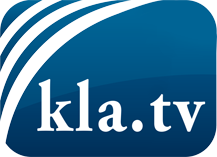 О чем СМИ не должны молчать ...Мало слышанное от народа, для народа...регулярные новости на www.kla.tv/ruОставайтесь с нами!Бесплатную рассылку новостей по электронной почте
Вы можете получить по ссылке www.kla.tv/abo-ruИнструкция по безопасности:Несогласные голоса, к сожалению, все снова подвергаются цензуре и подавлению. До тех пор, пока мы не будем сообщать в соответствии с интересами и идеологией системной прессы, мы всегда должны ожидать, что будут искать предлоги, чтобы заблокировать или навредить Kla.TV.Поэтому объединитесь сегодня в сеть независимо от интернета!
Нажмите здесь: www.kla.tv/vernetzung&lang=ruЛицензия:    Creative Commons License с указанием названия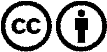 Распространение и переработка желательно с указанием названия! При этом материал не может быть представлен вне контекста. Учреждения, финансируемые за счет государственных средств, не могут пользоваться ими без консультации. Нарушения могут преследоваться по закону.